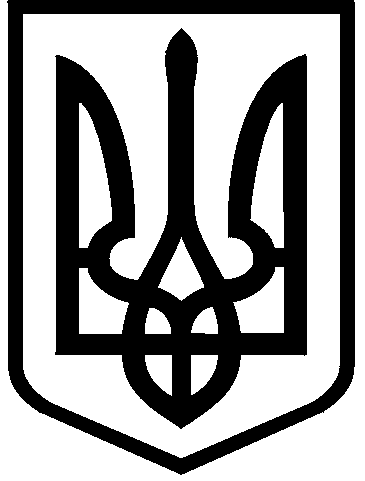 КИЇВСЬКА МІСЬКА РАДАII сесія  IX скликанняРІШЕННЯ____________№_______________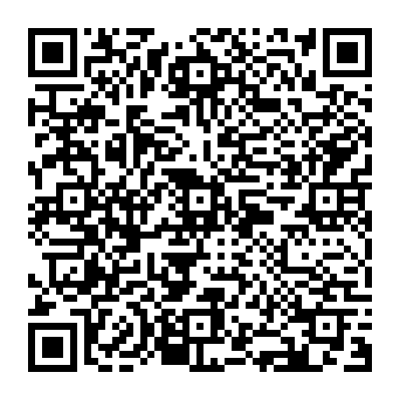 Відповідно до статей 9, 83, 93 Земельного кодексу України, статті 30 Закону України «Про оренду землі», пункту 34 частини першої статті 26, Закону України «Про місцеве самоврядування в Україні», враховуючи звернення товариства з обмеженою відповідальністю «ЗАХІДГАЗІНВЕСТ» від 22 серпня 2022 року                 № 1/22-08 та договір купівлі-продажу нежитлового будинку від 12 травня                  2021 року № 2078,  Київська міська радаВИРІШИЛА:1. Унести зміни до договору оренди земельної ділянки (кадастровий номер 8000000000:69:077:0006) площею 0,1671 га від 25 травня 2018 року  № 121, укладеного між Київською міською радою та товариством з обмеженою відповідальністю «ВЕГА ІНКОМ» для експлуатації та обслуговування адміністративного будинку на вул. Борщагівській, 143-а у Солом'янському районі м. Києва, у зв’язку з набуттям права власності на нежитловий будинок (реєстраційний номер об'єкта нерухомого майна: 1285791180000; номер запису про право власності: 41888890 від 12 травня 2021 року), замінивши сторону у договорі з «товариство з обмеженою відповідальністю «ВЕГА ІНКОМ» на сторону «товариство з обмеженою відповідальністю «ЗАХІДГАЗІНВЕСТ» (справа № 497478352).2. Товариству з обмеженою відповідальністю «ЗАХІДГАЗІНВЕСТ» у місячний строк з дати оприлюднення цього рішення надати до Департаменту земельних ресурсів виконавчого органу Київської міської ради (Київської міської державної адміністрації) документи, визначені законодавством України, необхідні для укладення договору про внесення змін до договору оренди земельної ділянки від 25 травня 2018 року № 121. 3. Контроль за виконанням цього рішення покласти на постійну комісію Київської міської ради з питань архітектури, містобудування та земельних відносин.ПОДАННЯ:ПОДННЯ:Про внесення змін до договору оренди земельної ділянки                                             від 25 травня 2018 року  № 121, укладеного між Київською міською радою та товариством з обмеженою відповідальністю «ВЕГА ІНКОМ»Київський міський головаВіталій КЛИЧКОЗаступник голови Київської міської державної адміністраціїз питань здійснення самоврядних повноваженьПетро ОЛЕНИЧДиректор Департаменту земельних ресурсіввиконавчого органу Київської міської ради(Київської міської державної адміністрації)Валентина ПЕЛИХПерший заступник директораДепартаменту земельних ресурсіввиконавчого органу Київської міської ради(Київської міської державної адміністрації)Віктор ДВОРНІКОВНачальник юридичного управління Департаменту земельних ресурсіввиконавчого органу Київської міської ради(Київської міської державної адміністрації)Дмитро РАДЗІЄВСЬКИЙЗаступник директора Департаменту – начальник управління інспекційного контролю Департаменту земельних ресурсіввиконавчого органу Київської міської ради(Київської міської державної адміністрації)Олексій КОЛЯДЕНКОЗаступник директора Департаменту – начальник управління землеустрою та ринку земель Департаменту земельних ресурсіввиконавчого органу Київської міської ради(Київської міської державної адміністрації)Анна МІЗІНВ. о. начальника відділу орендних відносин управління землеустрою та ринку земельДепартаменту земельних ресурсів виконавчого органу Київської міської ради (Київської міської державної адміністрації)Олександр ЗЕМЛЯКЗаступник голови Київської міської державної адміністраціїз питань здійснення самоврядних повноваженьПетро ОЛЕНИЧДиректор Департаменту земельних ресурсів виконавчого органу Київської міської ради(Київської міської державної адміністрації)Валентина ПЕЛИХНачальник юридичного управління Департаменту земельних ресурсіввиконавчого органу Київської міської ради(Київської міської державної адміністрації)Дмитро РАДЗІЄВСЬКИЙПОГОДЖЕНО:Постійна комісія Київської міської радиз питань архітектури, містобудування таземельних відносин Голова	Секретар			Михайло ТЕРЕНТЬЄВЮрій ФЕДОРЕНКОПостійна комісія Київської міської радиз питань підприємництва, промисловості та міського благоустроюГолова	Секретар		 Владислав ТРУБІЦИНВасиль ПОПАТЕНКОВ. о. начальника управління правового забезпечення діяльності Київської міської радиВалентина ПОЛОЖИШНИК